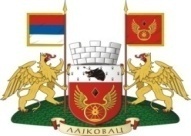 Општина ЛајковацИ З Ј А В А о додељеној државној помоћи мале вредности(de minimis државна помоћ)Под кривичном и материјалном одговорношћу изјављујем да ___________________________________________________________________________(назив и седиште привредног субјекта),у текућој фискалној години и у претходне две фискалне године (2018, 2019, 2020. година): није користио државну помоћ мале вредности (de minimis државна помоћ) користио је државну помоћ мале вредности (de minimis државна помоћ) од стране Републике Србије, аутономне покрајне и/или јединице локалне самоуправеУ 	М.П.                       Потпис заступника Датум Назив државне помоћиВрста трошкова за које је одобренаИзнос државне помоћиДавалац државне помоћиДатум добијене државне помоћи